【今日主題】瑪拉基書的時代啟示劉介磐弟兄經節:瑪拉基書2:6~7「真實的律法在他口中，他嘴裡没有不義的話。他以平安和正直與我同行，使多人回頭離開罪孽。祭司的嘴裡當存知識，人也當由他口中尋求律法，因為他是萬軍之耶和華的使者。」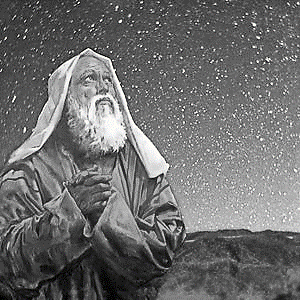 綱要:一,瑪拉基其人二,瑪拉基的特點三,瑪拉基書的核心精神四,瑪拉基的教訓五,瑪拉基的啟示六,結論2019讀經計畫   ~~來體驗《每日活水》的力量繁忙的生活，總是茫、盲、忙嗎？我們需要天天來到神面前，飲一口活水泉源，解生命的渴。我如何參與︰全教會有共同的讀經進度，每天10節左右，每月一張「讀經進度表」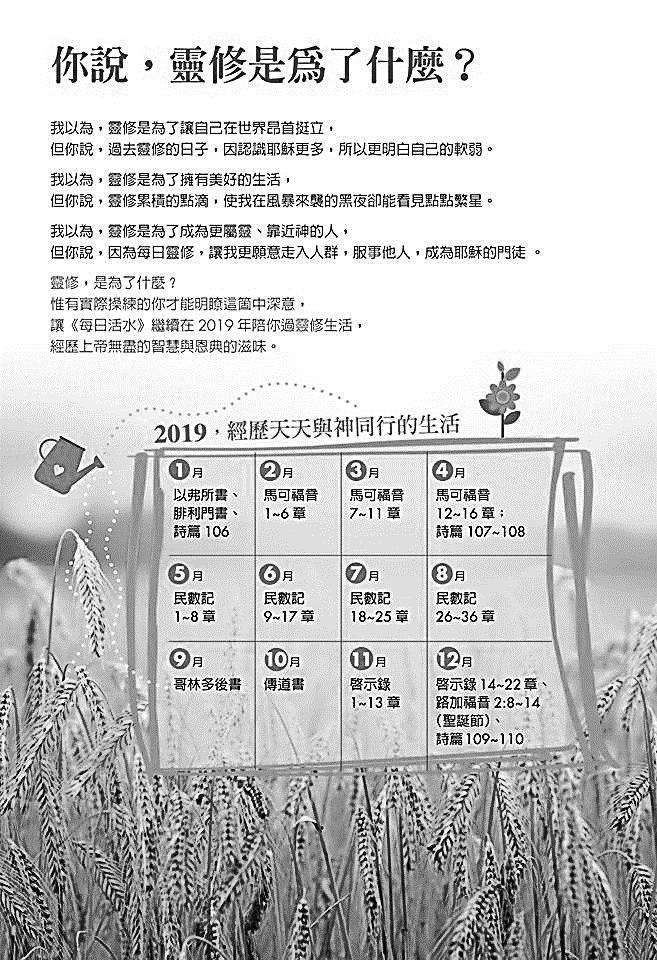 依照讀經內容，每天附有兩題思想題目，12月開始體驗閱讀「帖撒羅尼迦前後書」+詩篇105(讀經進度表—在長椅上)。2019/1月起正式開動。輔助讀物(自由使用)—《每日活水》靈修月刊，每月一本，原價100元，本教會弟兄姊妹-銅板價50元。完成每月讀經進度者，下月《每日活水》免費一本。2018韓國安山短宣見證陳儀如姊妹(北投聚會處)對患有躁鬱症的人來說，生活裡一切大小變化都不容易，包括第一次出國與第一次去短宣。宣教何嘗不會伴隨靈裡的爭戰，撒旦極力阻擋每一個聽見福音並且緩緩走向窄路之人的腳步；當然也阻擋著為神傳福音之人的宣教果效，最好的方式便是使用人的軟弱。短宣隊出發前兩個禮拜，我出現「空間幽閉症」的症狀，連想到上飛機都怕，一度告訴其他隊員，也許他們要找其他人來代替我的服事。還好隊員們極力鼓勵我、以禱告托住我。搭機前吃過安神劑，總算是平靜安穩的飛抵韓國仁川機場，在機上僅有耳朵些許不適，我毫無心理的懼怕。這是第一個出現的恩典。我的最大任務是司琴，但是心裡卻很畏懼，因為定睛在表面的琴技上，很在意自己彈得好不好。第一場敬拜裡，我沒有進入敬拜，而是帶著緊張、害怕的服事結束了這場敬拜。我帶著失望回到飯店，覺得自己不配來服事，撒旦的阻擋再次出擊。隔天早晨，鬧鐘未響我就睜眼，按手在自己頭上禱告：「主啊！今天我要為你活著。」接著每一場敬拜，我都讓自己簡單的琴聲帶我去找神，而不是找人。我終於在司琴這事上得了自由。外出發福音單張也是我一直掛心擔憂的服事。總是害怕面對人的我，到了街市上竟然異常喜樂，面對每一個擦肩而過的人笑著打聲招呼、遞上傳單，我不如先前因為發單張而害怕，反而享受、喜樂萬分在其中。上台做見證並不容易，似乎沒有甚麼事比在眾人面前敞開自己的軟弱還要不容易了。我擔心說出自己的難處之後別人看我的眼光。但我上台了、神全程在我身邊，提醒我該定睛的不是曾經的罪惡和失敗，而是因著這些得到的恩典與憐憫，做見證是為讓人看見神的作為。如教會長老說：「若不選擇天堂，就是選擇了地獄。」在為神工作、傳福音給人之時，都有屬靈的爭戰在發生，神在前線為我們爭戰，但是我們一樣要面對爭戰帶來的挑戰。我們會感到軟弱、疲乏、失去勇氣、失去信心，但是否勝過爭戰，是一念間的選擇，只要選擇讓神加添力量幫助我們，選擇不聽撒旦的謊言和控告，我們就等於選擇了勝利。到了相似台北的韓國，我仍然察覺有所不同，因這是神第一次帶我出國，也是第一次參與短宣，且是在我生病的期間，這一切都奇妙得不可言喻。我經歷了很多心理障礙、屬靈爭戰，但是我始終抓住神，於是最後都得勝了。本週各項聚會今日	09:30	兒童主日學		09:45	主日講道	劉介磐弟兄		09:45	中學生團契		11: 00	慕道班、初信造就班		11:00《擘餅記念主聚會》		14:00	十二月份同工會	週二 19:30	英文查經班週三	19:30	交通禱告會	劉介磐弟兄週四	14:30	姊妹聚會	呂允仁姊妹		15:30	姊妹禱告會	呂美莞姊妹週五	19:00	小社青	家庭聚會		19:00	愛的團契	家庭聚會週六	14:00	大專團契	默想禱告		18:00	社青團契台北基督徒聚會處            第2559期  2018.12.09網站：http://www.taipeiassembly.org   年度主題：天上的國民˙地上的教會		主日上午	主日下午 	下週主日上午	下週主日下午	聚會時間：9時45分	2時00分	9時45分	2時00分	司     會：羅煜寰弟兄		陳宗賢弟兄	領        詩：賴映良弟兄	 12月份同工會	姊妹敬拜小組	司     琴：徐漢慧姊妹		主席:劉國華	王清清姊妹、林俊翰弟兄	講     員：劉介磐弟兄		下週講員：年終感恩見證聚會	本週題目：瑪拉基書的時代啟示	下週主題：蒙福的人生	本週經文：瑪拉基書2:6~7	下週經文：	上午招待：吳瑞碧姊妹  施兆利姊妹	下週招待：黃玉成弟兄 吳純紹姊妹		李詠嫻姊妹我們的盼望和喜樂，並所誇的冠冕是什麼呢？豈不是我們主耶穌來的時候，你們在他面前站立得住嗎？                                                 撒羅尼迦前書2:19~20臺北市中正區100南海路39號。電話（02）23710952傳真（02）23113751《2018年終感恩見證聚會》蒙福的人生~恩典的記號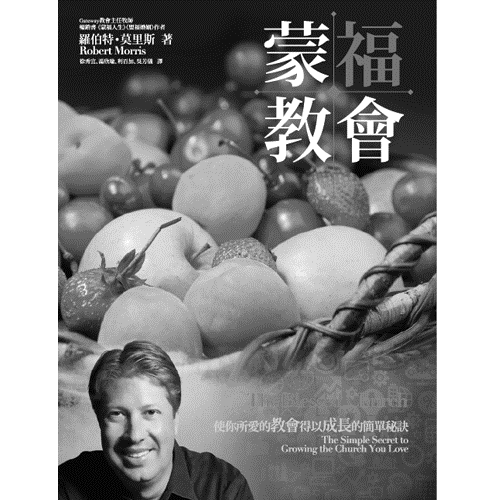 主辦︰姊妹會同工【年終感恩見證聚會】將於12/16(下週日)上午9:45舉行，敬請以感恩讚美的心參加。這一年中的大小恩典，願神在我們當中得到最高的榮耀。敬請見證報名，請向教會辦公室登記！每位見證以5~7分鐘為原則！【十二月同工會&年終禱告會】今天下午2:00舉行《12月份同工會》，敬請各事工同工及關心教會事工者參加。12/23(日)下午2:00舉行《年終感恩禱告會》，邀請弟兄姊妹在歲首年終之際，一同以禱告、祈求和感謝來為教會禱告。教會往年將離世的獨身聖徒，都暫時安葬於「新店安坑墓園」。本月即將其中十位聖徒骸骨，完成揀骨後火化，並續安葬於「金山基督教平安園」，此地乃教會購置、園區永久管理之骨灰罈墓穴。十位完成遷墓聖徒的名字為；王哲生、舒澈南、舒張目芳、余志清、王彭桂英、徐阿翠、潘陳依媄、劉文其、彭漢陽、陳石河等弟兄姊妹。